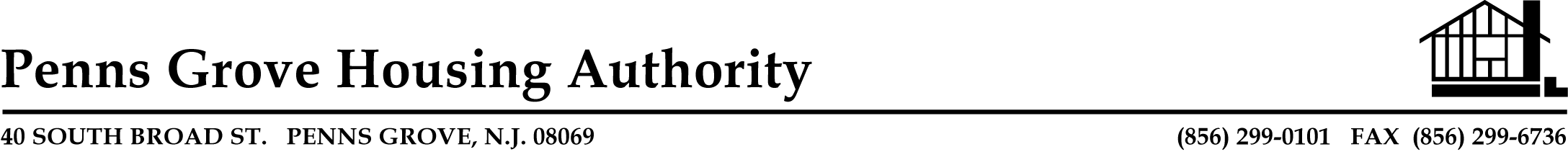 PENNS GROVE HOUSING AUTHORITYBOARD OF COMMISSIONER’S MEETING AGENDAWEDNESDAY, NOVEMBER 4, 2020 AT 5:00 P.M.Meeting will be conducted through telephone and video conference using Google Hangout Meet Connect via app or web browser at meet.google.com with access code ieu-sigf-fua.  You may also chose to join us by phone by dialing 1-402-685-0069‬ and entering the following pin 343 598 109#‬. 1.	CALL TO ORDER SUNSHINE LAWROLL CALL  APPROVAL OF MINUTES  OLD BUSINESSSTATUS REPORTCORONAVIRUS UPDATE CARE STIMULUS FUNDS ADDITIONAL SEATING FOR SOCIAL DISTANCING PLAYGROUND EQUIPMENT HALLWAY FLOORING - RFP BID RESULTS EMERGENCY PLAN DISTRIBUTED SECTION 8 ACCOUNT – NEW ACCOUNT OPENED  NEW BUSINESS LEGAL SERVICES – GENERAL SOLICITOR BID RESULTS APPROVAL OF BILLSPUBLIC PORTION ADJOURNMENT PLEASE CALL THE AUTHORITY OFFICE BY 11:30 A.M. THE DAY OF THE MEETING IF YOU WILL OR WILL NOT BE ATTENDING THE MEETING.  